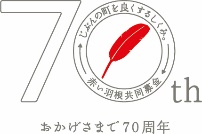 （様式１）　　　　　　　　　　　ささえあう心を届けたい～和歌山の“命”をつなぐ赤い羽根～　　赤い羽根共同募金70周年記念助成【和歌山県台風第21号災害支援】助成申請書　　　　　平成　３０　年　　　月　　　日社会福祉法人和歌山県共同募金会会長　様平成 ２９ 年度共同募金の助成を受けて実施する事業について次のとおり申請いたします。団体の名称代表者の職名及び氏名団体所在地・電話・ＦＡＸ〒　電話　　　　　　　　FAX団体設立年月日　　　　年　　　　月　　　日　申請事業申請事業申請事業申請事業申請事業申請事業事業内容　(書ききれない場合等は別紙可)事業内容　(書ききれない場合等は別紙可)訓練予定時期　　　平成３０年　　　月訓練予定時期　　　平成３０年　　　月訓練予定時期　　　平成３０年　　　月訓練予定時期　　　平成３０年　　　月助成金を必要とする理由(書ききれない場合等ば別紙可)助成金を必要とする理由(書ききれない場合等ば別紙可)助成金を必要とする理由(書ききれない場合等ば別紙可)助成金を必要とする理由(書ききれない場合等ば別紙可)助成金を必要とする理由(書ききれない場合等ば別紙可)助成金を必要とする理由(書ききれない場合等ば別紙可)資金計画　(共同募金助成申請額は万円未満切捨でご記入下さい)資金計画　(共同募金助成申請額は万円未満切捨でご記入下さい)資金計画　(共同募金助成申請額は万円未満切捨でご記入下さい)資金計画　(共同募金助成申請額は万円未満切捨でご記入下さい)資金計画　(共同募金助成申請額は万円未満切捨でご記入下さい)資金計画　(共同募金助成申請額は万円未満切捨でご記入下さい)共同募金助成申請額　　　　　　　　　　　　円　　　　　　　　　　　　円　　　　　　　　　　　　円　　　　　　　　　　　　円　　　　　　　　　　　　円自　己　資　金円円円円円合　計（税込み総事業費）　　　　　　　　　　　　　　　　円　　　　　　　　　　　　　　　　円　　　　　　　　　　　　　　　　円　　　　　　　　　　　　　　　　円　　　　　　　　　　　　　　　　円助成事業のＰＲ方法助成事業のＰＲ方法助成事業のＰＲ方法助成事業のＰＲ方法助成事業のＰＲ方法助成事業のＰＲ方法添付書類チェック（書類はA4サイズに揃え順番に綴って下さい）添付書類チェック（書類はA4サイズに揃え順番に綴って下さい）添付書類チェック（書類はA4サイズに揃え順番に綴って下さい）チェック事務担当者事務担当者１　会則等１　会則等１　会則等職名及び氏名２　前年度(H28年度)会計報告書・事業報告書２　前年度(H28年度)会計報告書・事業報告書２　前年度(H28年度)会計報告書・事業報告書職名及び氏名３　申請する備品の2社以上の見積書(写)・カタログ(該当分)３　申請する備品の2社以上の見積書(写)・カタログ(該当分)３　申請する備品の2社以上の見積書(写)・カタログ(該当分)電　話F A Xメール４　団体・グループの概要書（活動内容が分かるもの）４　団体・グループの概要書（活動内容が分かるもの）４　団体・グループの概要書（活動内容が分かるもの）電　話F A Xメール５　その他本会が必要とするもの５　その他本会が必要とするもの５　その他本会が必要とするもの電　話F A Xメール